Suggested schools’ newsletter text – Friday 18th November 2022‘If we act now, we can still put it right.’  ‘What we do in the next few years will determine the next few thousand years’  Sir David Attenborough. Solving the problems of Climate Change isn’t just being left to governments, policy makers, and negotiators at COP27, many scientists, inventors, engineers, designers and businesses are also on the case! The Earthshot Prize 2022 finalists were recently announced, and include many inspiring inventions – these are a couple of them: Notpla – seaweed and plant-based plastic alternatives; Kheyti – a ‘greenhouse in a box’, Mukuru – clean, biomass stoves; Ampd – a battery storage system for use on construction sites.  The Awards ceremony will be aired on Sunday 4th December – BBC1 @5pm, and subsequently on the Earthshot YouTube channel.Young Climate Warriors are challenged to stand in awe at the machines and inventions that have revolutionised life in the home – but also to realise that some of these are the worst ‘energy guzzlers’.  Can they help their parent/carer this week avoid using two of these ‘guzzlers’ – the ‘dryers’ – the tumble-dryer and the humble hair dryer?  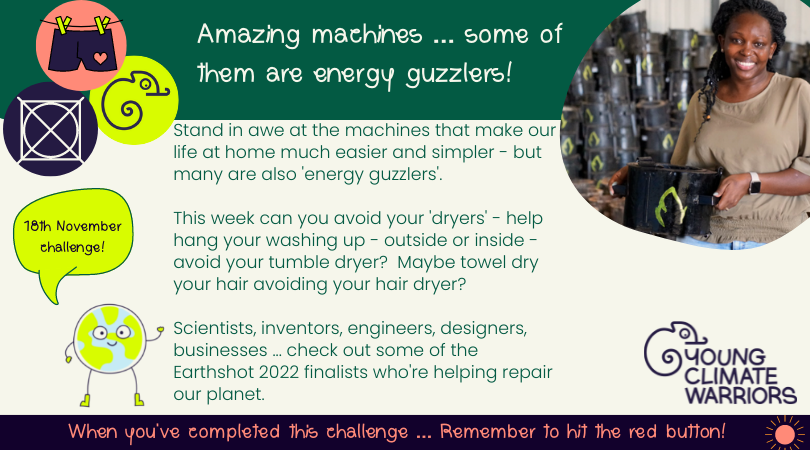 